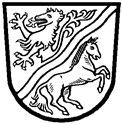 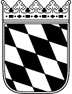 Landratsamt Rottal–InnBankbestätigung
für:	geb. 
wohnhaft: 
Die bei uns verwalteten Konten weisen folgende Stände aus:Weitere Konten/Depots sind nicht vorhanden.Freistellungsaufträge sind vorhanden in Höhe von:	 €
Eine Umsatzliste der letzten 3 Monate ist beizulegen!Für Familienangehörige (Ehegatte und im Haushalt lebende 
minderjährige Kinder) werden Konten geführt:	  ja		  nein
Mit der Bank wurde ein Vertrag zugunsten eines Dritten auf
den Todesfall abgeschlossen:	  ja		  nein
Konto- bzw. Depotauflösungen im letzten Jahr:	  ja		  neinGrößere Kontobewegungen im letzten Jahr:
_________________________________	_______________________Ort, Datum, Stempel, Unterschrift d. Bankinstitutes	Unterschrift d. Kontoinhabers

Diese Bankbestätigung wird vom Sozialamt Rottal-Inn zur Erfüllung gesetzlicher Aufgaben im Vollzug des Zwölften Sozialgesetzbuches (SGB XII) benötigt.
Der Kontoinhaber ist gem. § 60 SGB I verpflichtet Tatsachen bekanntzugeben, die für die Gewährung der beantragten Leistungen erheblich sind. Bei fehlender Mitwirkung kann die beantragte Leistung abgelehnt bzw. können bereits bezogene Leistungen eingestellt werden (§ 66 SGB I).Konto-Nr.:derzeitiger Stand (H/S)Stand vor 6 Monaten  €  €  €  €VertragsgegenstandWert/KontostandBegünstigter €KontoDatumEntnahme € € €